Отчёт МБУК «Сельская библиотека «Светёлка» за 1 полугодие.Основные показатели деятельности:Мероприятия:Запланировано всего   90 мероприятий. В первом полугодии проведено 62 мероприятия, что составляет 68,8%.Работа с детьми (от 0-14 лет:Ежегодно для детей библиотека подводит итоги конкурса «Самый читающий класс 2015г.» - 1б, « Лучший читатель» - Плотникова Алина 4кл., Колосова Вика – 4кл., «Самый активный читатель» - Мерзлякова Даша – в 2015 год.25 марта КВН по сказкам стал праздником, посвященным  Недели детской 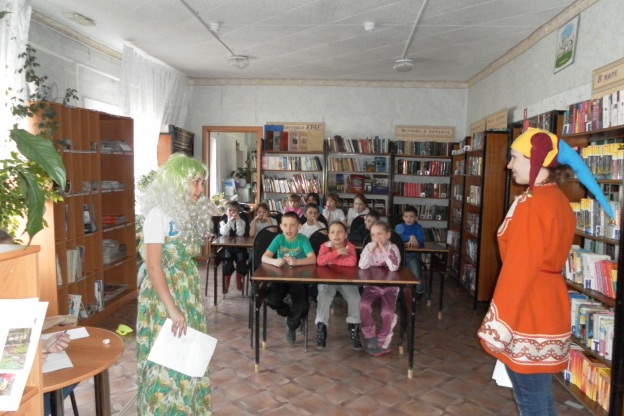 книги. 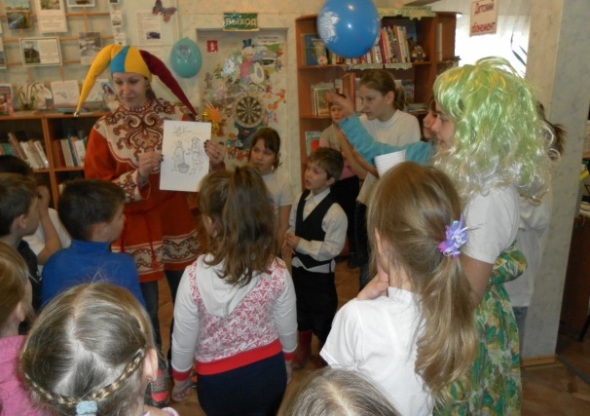 9 мая, этот день -  сердцевина духовного существования нашего народа. Очень важную роль играет увековечение памяти о войне – самой тяжелой и кровопролитной войне в истории человечества, из которой наша страна вышла победителем. С целью воспитания у детей патриотизма библиотека участвовала в международной акции «Читаем детям о войне»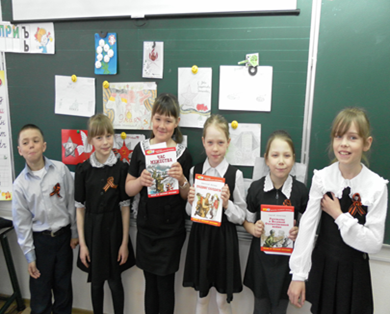 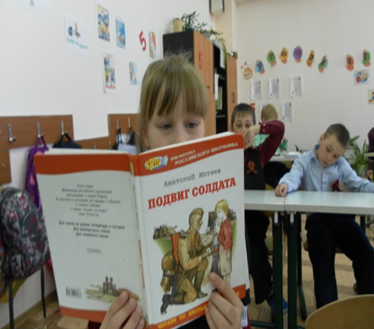 В первый день летних каникул в библиотеке прошла «Веселая эстафета» с детьми младшего школьного возраста. 6 июня в день рождения Пушкина А.С. библиотека поучаствовала в краевой  акции «День чтения вслух «Читай со мной!». Работа с юношеством (15-30 лет):День защитника Отечества олицетворяет неразрывную связь поколений, преемственность ратных традиций и самоотверженного служения Отечеству. В преддверии празднования Дня Защитника Отечества библиотека участвовала в краевых акциях «Письмо солдату», «Поздравь защитника». На собранные средства были собраны 6 посылок для служащих.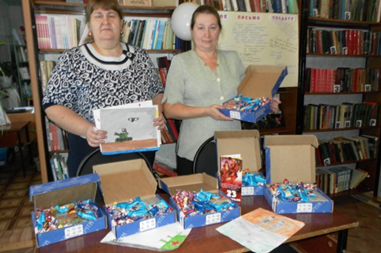 «Чернобыль -  полынная звезда» слайд - презентация, посвященная трагедии произошедшей 40 лет назад на Чернобыльской атомной станции была проведена для учащихся 10-11классов.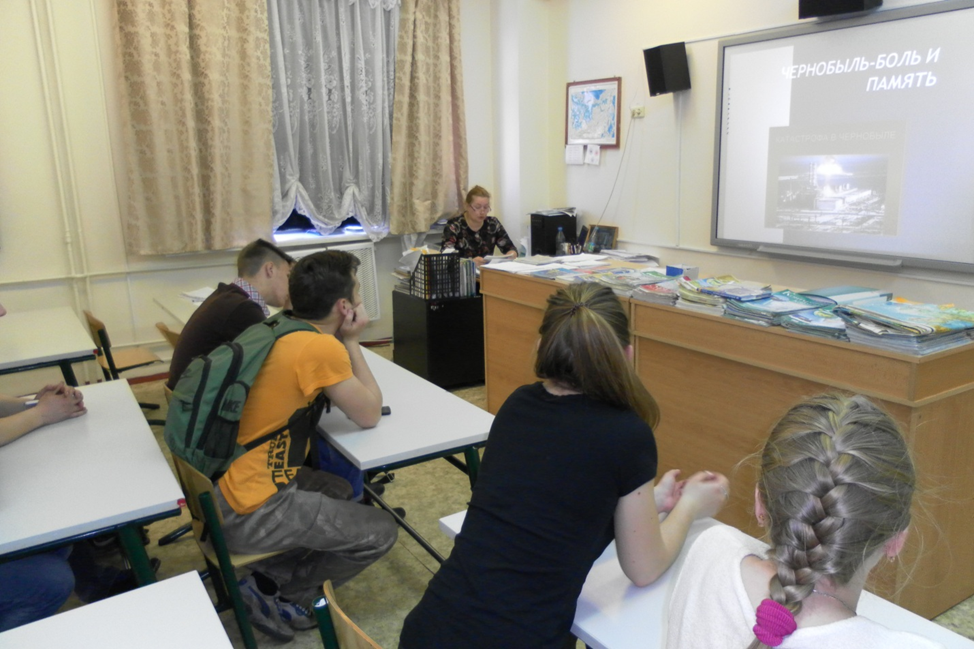 В рамках всероссийской акции «Литературная ночь в библиотеке 3 июня прошло мероприятие литературная гостиная "И в гости к Пушкину спешу", в котором приняли учащиеся 9 класса. Оформление: столы, свечи, костюмы 18 века. Музыкальное оформление романсы на стихи А. Пушкина. Чтение  отрывков из" Евгения Онегина" В заключении викторина по произведениям А. Пушкина.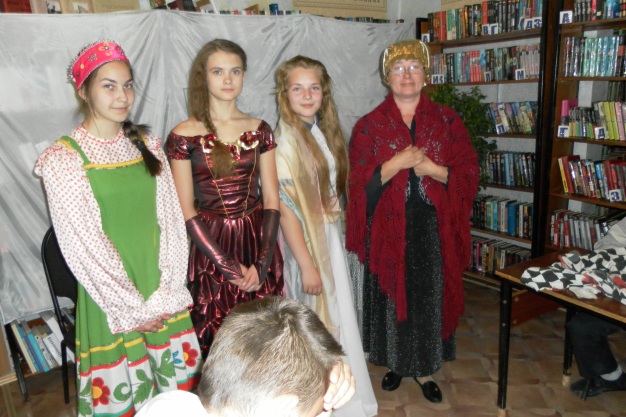 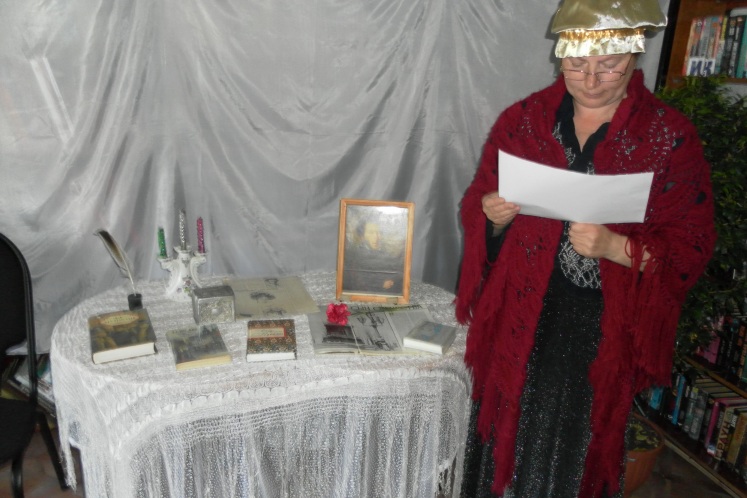 Наименования показателяНаименования показателяпланфакт% ПользователиПользователи1 62011710,72ПосещенияПосещения14 000702950,2Книговыдача36 00018 84952,3